<Commission>{TRAN}Odbor za promet i turizam</Commission>TRAN_PV(2019)0924_2ZAPISNIKsa sjednice održane 24. rujna 2019., 9:00 – 12:30 i 14:30 – 18:30BRUXELLESSjednica je započela u utorak 24. rujna 2019. u 9:00. Predsjedala joj je predsjednica Karima Delli. Zatvoreno za javnost1.	Sastanak koordinatora	vidi zaseban prijedlog dnevnog reda2.	Usvajanje dnevnog reda3.	Priopćenja predsjedateljiceNije ih bilo.*** Elektroničko glasovanje ***4.	Zajednička pravila za dodjelu slotova u zračnim lukama Europske unije (preinaka)	TRAN/9/01270	***I	2011/0391(COD)	COM(2011)0827 – C7-0458/2011	Glasovanje o odluci o pokretanju međuinstitucijskih pregovora5.	Izmjena Uredbe (EZ) br. 261/2004 o utvrđivanju općih pravila odštete i pomoći putnicima u slučaju uskraćenog ukrcaja i otkazivanja ili dužeg kašnjenja leta u polasku i Uredbe (EZ) br. 2027/97 o odgovornosti zračnih prijevoznika u pogledu zračnog prijevoza putnika i njihove prtljage	TRAN/9/01272	***I	2013/0072(COD)	COM(2013)0130 – C7-0066/2013	Glasovanje o odluci o pokretanju međuinstitucijskih pregovora6.	Provedba jedinstvenog europskog neba (preinaka)	TRAN/9/01271	***I	2013/0186(COD)	COM(2013)0410 – C7-0171/2013	Glasovanje o odluci o pokretanju međuinstitucijskih pregovora7.	Korištenje vozila unajmljenih bez vozača za cestovni prijevoz tereta	TRAN/9/01268	***I	2017/0113(COD)	COM(2017)0282 – C8-0172/2017	Glasovanje o odluci o pokretanju međuinstitucijskih pregovora8.	Naknade koje se naplaćuju teškim teretnim vozilima za korištenje određenih infrastruktura	TRAN/9/01267	***I	2017/0114(COD)	COM(2017)0275 – C8-0171/2017	Glasovanje o odluci o pokretanju međuinstitucijskih pregovora9.	Zahtjevi za provedbu i utvrđivanje posebnih pravila za upućivanje vozača u sektoru cestovnog prometa	TRAN/9/01264	***I	2017/0121(COD)	COM(2017)0278 – C8-0170/2017	Glasovanje o odluci o pokretanju međuinstitucijskih pregovora10.	Izmjena Uredbe (EZ) br. 561/2006 s obzirom na minimalne zahtjeve u pogledu maksimalnih dnevnih i tjednih vremena vožnje, minimalnih stanki te dnevnih i tjednih razdoblja odmora i Uredbe (EU) 165/2014 s obzirom na pozicioniranje s pomoću tahografa	TRAN/9/01263	***I	2017/0122(COD)	COM(2017)0277 – C8-0167/2017	Glasovanje o odluci o pokretanju međuinstitucijskih pregovora11.	Izmjena Uredbe (EZ) br. 1071/2009 i Uredbe (EZ) br. 1072/2009 radi njihova prilagođavanja kretanjima u sektoru	TRAN/9/01265	***I	2017/0123(COD)	COM(2017)0281 – C8-0169/2017	Glasovanje o odluci o pokretanju međuinstitucijskih pregovora12.	Prava i obveze putnika u željezničkom prometu (preinaka)	TRAN/9/01273	***I	2017/0237(COD)	COM(2017)0548 – C8-0324/2017	Glasovanje o odluci o pokretanju međuinstitucijskih pregovora13.	Zajednička pravila za pristup međunarodnom tržištu usluga prijevoza običnim i turističkim autobusima	TRAN/9/01269	***I	2017/0288(COD)	COM(2017)0647 – C8-0396/2017	Glasovanje o odluci o pokretanju međuinstitucijskih pregovora14.	Zajednička pravila za određene vrste kombiniranog prijevoza robe između država članica	TRAN/9/01266	***I	2017/0290(COD)	COM(2017)0648 – C8-0391/2017	Glasovanje o odluci o pokretanju međuinstitucijskih pregovora15.	Mjere pojednostavnjenja radi ubrzanja realizacije transeuropske prometne mreže	TRAN/9/01275	***I	2018/0138(COD)	COM(2018)0277 – C8-0192/2018	Glasovanje o odluci o pokretanju međuinstitucijskih pregovora16.	Elektroničke informacije o prijevozu tereta	TRAN/9/01274	***I	2018/0140(COD)	COM(2018)0279 – C8-0191/2018	Glasovanje o odluci o pokretanju međuinstitucijskih pregovora17.	Ukidanje pomicanja sata uvjetovanog izmjenom godišnjih razdoblja	TRAN/9/01276	***I	2018/0332(COD)	COM(2018)0639 – C8-0408/2018	Glasovanje o odluci o pokretanju međuinstitucijskih pregovora18.	Opći proračun Europske unije za financijsku godinu 2020. – svi dijelovi	TRAN/9/00550		2019/2028(BUD)	11734/2019 – C9-0119/2019	Usvajanje nacrta mišljenja*** Kraj elektroničkog glasovanja **** * *19.	„Europski turizam – najnoviji razvoj događaja i budući izazovi” – predstavljanje studije resornog odjela20.	Predstavljanje tematskog izvješća Europskog revizorskog suda: „Regulativom EU-a u području modernizacije upravljanja zračnim prometom ostvarena je dodana vrijednost, ali financiranje je velikim dijelom bilo nepotrebno”24. rujna 2019., 14:30 – 17:0021.	Razmjena gledišta s europskim koordinatorima za koridore transeuropske prometne mreže (TEN-T):
• Anne Elisabet Jensen, Baltik-Jadran,
• Pawel Wojciechowski, Rajna-Alpe,
• Iveta Radičová, Sredozemlje,
• Pat Cox, Skandinavija-Sredozemlje22.	Izlaganje Europske komisije (DG MOVE) o sporazumima o zračnom prometu23.	Razno24.	Sljedeće sjednice	6. studenoga 2019., 9:00 – 12:30 i 14:30 – 18:30Zatvoreno za javnost25.	Sastanak koordinatora	vidi zaseban prijedlog dnevnog redaSjednica je završila u 16:40.Results of roll-call votesContents1.	General budget of the European Union for the financial year 2020 - all sections – 2019/2028(BUD) – Daniel Freund	81.1.	Final vote	8Key to symbols:+	:	in favour-	:	against0	:	abstention1.	General budget of the European Union for the financial year 2020 - all sections – 2019/2028(BUD) – Daniel Freund1.1.	Final voteKey to symbols:+	:	in favour-	:	against0	:	abstentionПРИСЪСТВЕН ЛИСТ/LISTA DE ASISTENCIA/PREZENČNÍ LISTINA/DELTAGERLISTE/ ANWESENHEITSLISTE/KOHALOLIJATE NIMEKIRI/ΚΑΤΑΣΤΑΣΗ ΠΑΡΟΝΤΩΝ/RECORD OF ATTENDANCE/ LISTE DE PRÉSENCE/POPIS NAZOČNIH/ELENCO DI PRESENZA/APMEKLĒJUMU REĢISTRS/DALYVIŲ SĄRAŠAS/ JELENLÉTI ÍV/REĠISTRU TA' ATTENDENZA/PRESENTIELIJST/LISTA OBECNOŚCI/LISTA DE PRESENÇAS/ LISTĂ DE PREZENŢĂ/PREZENČNÁ LISTINA/SEZNAM NAVZOČIH/LÄSNÄOLOLISTA/DELTAGARLISTA* 	(P)	=	Председател/Presidente/Předseda/Formand/Vorsitzender/Esimees/Πρόεδρος/Chair(wo)man/Président/Predsjednik/Priekšsēdētājs/ Pirmininkas/Elnök/'Chairman'/Voorzitter/Przewodniczący/Preşedinte/Predseda/Predsednik/Puheenjohtaja/Ordförande	(VP) =	Заместник-председател/Vicepresidente/Místopředseda/Næstformand/Stellvertretender Vorsitzender/Aseesimees/Αντιπρόεδρος/ Vice-Chair(wo)man/Potpredsjednik/Vice-Président/Potpredsjednik/Priekšsēdētāja vietnieks/Pirmininko pavaduotojas/Alelnök/ Viċi 'Chairman'/Ondervoorzitter/Wiceprzewodniczący/Vice-Presidente/Vicepreşedinte/Podpredseda/Podpredsednik/ Varapuheenjohtaja/Vice ordförande	(M)	=	Член/Miembro/Člen/Medlem./Mitglied/Parlamendiliige/Μέλος/Member/Membre/Član/Membro/Deputāts/Narys/Képviselő/ Membru/Lid/Członek/Membro/Membru/Člen/Poslanec/Jäsen/Ledamot	(F)	=	Длъжностно лице/Funcionario/Úředník/Tjenestemand/Beamter/Ametnik/Υπάλληλος/Official/Fonctionnaire/Dužnosnik/ Funzionario/Ierēdnis/Pareigūnas/Tisztviselő/Uffiċjal/Ambtenaar/Urzędnik/Funcionário/Funcţionar/Úradník/Uradnik/Virkamies/ TjänstemanEuropski parlament2019-2024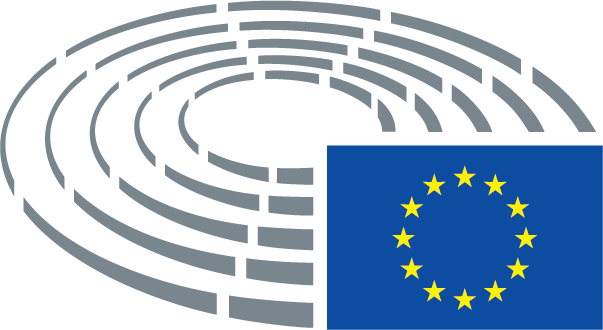 Odluka:Prijedlog dnevnog reda je usvojen.Izvjestitelj:Izvjestitelj:Izvjestitelj:Dominique Riquet (Renew)Nadležni odbor:Nadležni odbor:Nadležni odbor:TRANTRANOdluka:usvojeno s 46 glasova za, 0 protiv i 0 suzdržanih.Izvjestitelj:Izvjestitelj:Izvjestitelj:Pablo Arias Echeverría (PPE)Nadležni odbor:Nadležni odbor:Nadležni odbor:TRANTRANOdluka:usvojeno s 47 glasova za, 0 protiv i 0 suzdržanih.Izvjestitelj:Izvjestitelj:Izvjestitelj:Marian-Jean Marinescu (PPE)Nadležni odbor:Nadležni odbor:Nadležni odbor:TRANTRANOdluka:usvojeno s 46 glasova za, 1 protiv i 0 suzdržanih.Izvjestiteljica:Izvjestiteljica:Izvjestiteljica:Cláudia Monteiro de Aguiar (PPE)Nadležni odbor:Nadležni odbor:Nadležni odbor:TRANTRANOdluka:usvojeno s 39 glasova za, 8 protiv i 0 suzdržanih.Nadležni odbor:Nadležni odbor:Nadležni odbor:TRAN – (S&D)Odluka:usvojeno s 39 glasova za, 8 protiv i 0 suzdržanih.Izvjestiteljica:Izvjestiteljica:Izvjestiteljica:Kateřina Konečná (GUE/NGL)Nadležni odbor:Nadležni odbor:Nadležni odbor:TRANTRANOdluka:usvojeno s 28 glasova za, 16 glasova protiv i 3 suzdržana glasa.Izvjestiteljica:Izvjestiteljica:Izvjestiteljica:Henna Virkkunen (PPE)Nadležni odbor:Nadležni odbor:Nadležni odbor:TRANTRANOdluka:usvojeno s 30 glasova za, 15 protiv i 2 suzdržana glasa.Izvjestitelj:Izvjestitelj:Izvjestitelj:Ismail Ertug (S&D)Nadležni odbor:Nadležni odbor:Nadležni odbor:TRANTRANOdluka:usvojeno s 30 glasova za, 14 protiv i 2 suzdržana glasa.Izvjestitelj:Izvjestitelj:Izvjestitelj:Bogusław Liberadzki (S&D)Nadležni odbor:Nadležni odbor:Nadležni odbor:TRANTRANOdluka:usvojeno s 47 glasova za, 0 protiv i 0 suzdržanih.Izvjestitelj:Izvjestitelj:Izvjestitelj:Roberts Zīle (ECR)Nadležni odbor:Nadležni odbor:Nadležni odbor:TRANTRANOdluka:usvojeno s 45 glasova za, 2 protiv i 0 suzdržanih.Nadležni odbor:Nadležni odbor:Nadležni odbor:TRAN – (S&D)Odluka:usvojeno s 43 glasa za, 4 protiv i 0 suzdržanih.Izvjestitelj:Izvjestitelj:Izvjestitelj:Dominique Riquet (Renew)Nadležni odbor:Nadležni odbor:Nadležni odbor:TRANTRANOdluka:usvojeno s 42 glasa za, 3 protiv i 1 suzdržanim glasom.Izvjestitelj:Izvjestitelj:Izvjestitelj:Andor Deli (PPE)Nadležni odbor:Nadležni odbor:Nadležni odbor:TRANTRANOdluka:usvojeno s 47 glasova za, 0 protiv i 0 suzdržanih.Nadležni odbor:Nadležni odbor:TRANOdluka:usvojeno s 38 glasova za, 7 protiv i 2 suzdržana glasa.Izvjestitelj za mišljenje:Izvjestitelj za mišljenje:Izvjestitelj za mišljenje:Izvjestitelj za mišljenje:Daniel Freund (Verts/ALE)Daniel Freund (Verts/ALE)AM – PE640.014v01-00
AB – PE640.617v01-00Nadležni odbor:Nadležni odbor:Nadležni odbor:Nadležni odbor:BUDG – Monika Hohlmeier (PPE)
Eider Gardiazabal Rubial
(S&D)DT – PE639.763v02-00Odluka:nacrt mišljenja je usvojen s 35 glasova za, 6 protiv i 3 suzdržana glasa.
29 prihvaćenih amandmana:
17 odbijenih amandmana:
46 podnesenih amandmana:Govorili su: Karima Delli, Johannes Liztelmann, Anna Deparnay-Grunenberg, István Ujhelyi, José Ramón Bauzá Díaz, Richard Weston, Dani Blasco, Barbara Thaler, Julie Lechanteux, Elena Kountoura, Valter Flego, Benoît Lutgen, Giuseppe Ferrandino, Ljudmila Novak, Tilly Metz, Ciarán Cuffe, Jill Evans, Carlo Fidanza, Josianne Cutajar.Govorili su: Karima Delli, Iliana Ivanova (Europski revizorski sud), Luis de la Fuente (Europski revizorski sud), Marian Jean Marinescu, Ciarán Cuffe, Ljudmila Novak.Govorili su: Anne E. Jensen, Pawel Wojciechowski, Iveta Radičová, Pat Cox, Barbara Thaler, Johan Danielsson, José Ramón Bauzá Díaz, Anna Deparnay-Grunenberg, Julie Lechanteux, Dominique Riquet, Bogusław Liberadzki, Isabel García Muñoz, Izaskun Bilbao Barandica, Carlo Fidanza, Pär Holmgren, Jan-Christoph Oetjen, Inma Rodríguez-Piñero, Valter Flego, Ljudmila Novak, Lucia Vuolo, Karima Delli.Govorili su: Carlos Bermejo Acosta (EK), Barbara Thaler, Catherine Rowett, Ciarán Cuffe, Karima Delli.35+GUE/NGLKateřina Konečná, Elena Kountoura, Anne-Sophie PelletierNIMario FurorePPEAndor Deli, Gheorghe Falcă, Jens Gieseke, Benoît Lutgen, Marian-Jean Marinescu, Ljudmila Novak, Andrey Novakov, Sven Schulze, Barbara ThalerRENEWJosé Ramón Bauzá Díaz, Izaskun Bilbao Barandica, Ilhan Kyuchyuk, Caroline Nagtegaal, Bill Newton Dunn, Jan-Christoph Oetjen, Dominique RiquetS&DAndris Ameriks, Johan Danielsson, Ismail Ertug, Giuseppe Ferrandino, Isabel García Muñoz, Bogusław Liberadzki, Vera Tax, Cristian Terheş, István Ujhelyi, Petar VitanovVERTS/ALECiarán Cuffe, Anna Deparnay-Grunenberg, Gina Dowding, Tilly Metz, Catherine Rowett6-ECRPeter LundgrenIDPaolo Borchia, Marco Campomenosi, Julie Lechanteux, Philippe Olivier, Lucia Vuolo30ECRTomasz Piotr Poręba, Roberts Zīle, Kosma ZłotowskiБюро/Mesa/Předsednictvo/Formandskabet/Vorstand/Juhatus/Προεδρείο/Bureau/Predsjedništvo/Ufficio di presidenza/Prezidijs/ Biuras/Elnökség/Prezydium/Birou/Predsedníctvo/Predsedstvo/Puheenjohtajisto/Presidiet (*)Karima Delli, Johan Danielsson, Sven Schulze, István Ujhelyi, Jan-Christoph OetjenЧленове/Diputados/Poslanci/Medlemmer/Mitglieder/Parlamendiliikmed/Μέλη/Members/Députés/Zastupnici/Deputati/Deputāti/Nariai/Képviselõk/Membri/Leden/Posłowie/Deputados/Deputaţi/Jäsenet/LedamöterMagdalena Adamowicz, Andris Ameriks, José Ramón Bauzá Díaz, Izaskun Bilbao Barandica, Marco Campomenosi, Ciarán Cuffe, Andor Deli, Anna Deparnay-Grunenberg, Ismail Ertug, Gheorghe Falcă, Mario Furore, Isabel García Muñoz, Jens Gieseke, Kateřina Konečná, Elena Kountoura, Julie Lechanteux, Bogusław Liberadzki, Peter Lundgren, Benoît Lutgen, Marian-Jean Marinescu, Tilly Metz, Caroline Nagtegaal, Bill Newton Dunn, Philippe Olivier, Tomasz Piotr Poręba, Dominique Riquet, Vera Tax, Cristian Terheş, Barbara Thaler, Petar Vitanov, Elissavet Vozemberg-Vrionidi, Lucia Vuolo, Roberts Zīle, Kosma Złotowski, Elżbieta Katarzyna ŁukacijewskaЗаместници/Suplentes/Náhradníci/Stedfortrædere/Stellvertreter/Asendusliikmed/Αναπληρωτές/Substitutes/Suppléants/Zamjenici/ Supplenti/Aizstājēji/Pavaduojantysnariai/Póttagok/Sostituti/Plaatsvervangers/Zastępcy/Membros suplentes/Supleanţi/Náhradníci/ Namestniki/Varajäsenet/SuppleanterPablo Arias Echeverría, Clotilde Armand, Paolo Borchia, Josianne Cutajar, Gina Dowding, Angel Dzhambazki, Jill Evans, Markus Ferber, Carlo Fidanza, Valter Flego, Michael Gahler, Roman Haider, Pär Holmgren, Pierre Karleskind, Ondřej Kovařík, Alessandra Moretti, Luděk Niedermayer, Ljudmila Novak, Andrey Novakov, Anne-Sophie Pelletier, Markus Pieper, Inma Rodríguez-Piñero, Catherine Rowett, Marianne Vind, Henna Virkkunen209 (7)209 (7)216 (3)216 (3)56 (8) (Точка от дневния ред/Punto del orden del día/Bod pořadu jednání (OJ)/Punkt på dagsordenen/Tagesordnungspunkt/ Päevakorra punkt/Ημερήσια Διάταξη Σημείο/Agenda item/Point OJ/Točka dnevnog reda/Punto all'ordine del giorno/Darba kārtības punkts/Darbotvarkės punktas/Napirendi pont/Punt Aġenda/Agendapunt/Punkt porządku dziennego/Ponto OD/Punct de pe ordinea de zi/Bod programu schôdze/Točka UL/Esityslistan kohta/Föredragningslista punkt)56 (8) (Точка от дневния ред/Punto del orden del día/Bod pořadu jednání (OJ)/Punkt på dagsordenen/Tagesordnungspunkt/ Päevakorra punkt/Ημερήσια Διάταξη Σημείο/Agenda item/Point OJ/Točka dnevnog reda/Punto all'ordine del giorno/Darba kārtības punkts/Darbotvarkės punktas/Napirendi pont/Punt Aġenda/Agendapunt/Punkt porządku dziennego/Ponto OD/Punct de pe ordinea de zi/Bod programu schôdze/Točka UL/Esityslistan kohta/Föredragningslista punkt)Наблюдатели/Observadores/Pozorovatelé/Observatører/Beobachter/Vaatlejad/Παρατηρητές/Observers/Observateurs/Promatrači/ Osservatori/Novērotāji/Stebėtojai/Megfigyelők/Osservaturi/Waarnemers/Obserwatorzy/Observadores/Observatori/Pozorovatelia/ Opazovalci/Tarkkailijat/ObservatörerПо покана на председателя/Por invitación del presidente/Na pozvání předsedy/Efter indbydelse fra formanden/Auf Einladung des Vorsitzenden/Esimehe kutsel/Με πρόσκληση του Προέδρου/At the invitation of the Chair(wo)man/Sur l’invitation du président/ Na poziv predsjednika/Su invito del presidente/Pēc priekšsēdētāja uzaicinājuma/Pirmininkui pakvietus/Az elnök meghívására/ Fuq stedina taċ-'Chairman'/Op uitnodiging van de voorzitter/Na zaproszenie Przewodniczącego/A convite do Presidente/La invitaţia preşedintelui/Na pozvanie predsedu/Na povabilo predsednika/Puheenjohtajan kutsusta/På ordförandens inbjudanСъвет/Consejo/Rada/Rådet/Rat/Nõukogu/Συμβούλιο/Council/Conseil/Vijeće/Consiglio/Padome/Taryba/Tanács/Kunsill/Raad/ Conselho/Consiliu/Svet/Neuvosto/Rådet (*)Съвет/Consejo/Rada/Rådet/Rat/Nõukogu/Συμβούλιο/Council/Conseil/Vijeće/Consiglio/Padome/Taryba/Tanács/Kunsill/Raad/ Conselho/Consiliu/Svet/Neuvosto/Rådet (*)Комисия/Comisión/Komise/Kommissionen/Kommission/Euroopa Komisjon/Επιτροπή/Commission/Komisija/Commissione/Bizottság/ Kummissjoni/Commissie/Komisja/Comissão/Comisie/Komisia/Komissio/Kommissionen (*)Комисия/Comisión/Komise/Kommissionen/Kommission/Euroopa Komisjon/Επιτροπή/Commission/Komisija/Commissione/Bizottság/ Kummissjoni/Commissie/Komisja/Comissão/Comisie/Komisia/Komissio/Kommissionen (*)Phil Roberts, Anna Athanasopoulou, Milosz Momot, Marco de Sciscio, Christine BergPhil Roberts, Anna Athanasopoulou, Milosz Momot, Marco de Sciscio, Christine BergДруги институции/Otras instituciones/Ostatní orgány a instituce/Andre institutioner/Andere Organe/Muud institutsioonid/ Άλλα θεσμικά όργανα/Other institutions/Autres institutions/Druge institucije/Altre istituzioni/Citas iestādes/Kitos institucijos/ Más intézmények/Istituzzjonijiet oħra/Andere instellingen/Inne instytucje/Outras Instituições/Alte instituţii/Iné inštitúcie/Muut toimielimet/Andra institutioner/organДруги институции/Otras instituciones/Ostatní orgány a instituce/Andre institutioner/Andere Organe/Muud institutsioonid/ Άλλα θεσμικά όργανα/Other institutions/Autres institutions/Druge institucije/Altre istituzioni/Citas iestādes/Kitos institucijos/ Más intézmények/Istituzzjonijiet oħra/Andere instellingen/Inne instytucje/Outras Instituições/Alte instituţii/Iné inštitúcie/Muut toimielimet/Andra institutioner/organFrom the European Court of Auditors: Helena Piron, Mihail Stefanov, Iliana Ivanova, Luis de la Fuente, Pietro PuricellaДруги участници/Otros participantes/Ostatní účastníci/Endvidere deltog/Andere Teilnehmer/Muud osalejad/Επίσης Παρόντες/Other participants/Autres participants/Drugi sudionici/Altri partecipanti/Citi klātesošie/Kiti dalyviai/Más résztvevők/Parteċipanti ohra/Andere aanwezigen/Inni uczestnicy/Outros participantes/Alţi participanţi/Iní účastníci/Drugi udeleženci/Muut osallistujat/Övriga deltagareСекретариат на политическите групи/Secretaría de los Grupos políticos/Sekretariát politických skupin/Gruppernes sekretariat/ Sekretariat der Fraktionen/Fraktsioonide sekretariaat/Γραμματεία των Πολιτικών Ομάδων/Secretariats of political groups/Secrétariat des groupes politiques/Tajništva klubova zastupnika/Segreteria gruppi politici/Politisko grupu sekretariāts/Frakcijų sekretoriai/ Képviselőcsoportok titkársága/Segretarjat gruppi politiċi/Fractiesecretariaten/Sekretariat Grup Politycznych/Secr. dos grupos políticos/Secretariate grupuri politice/Sekretariát politických skupín/Sekretariat političnih skupin/Poliittisten ryhmien sihteeristöt/ Gruppernas sekretariatСекретариат на политическите групи/Secretaría de los Grupos políticos/Sekretariát politických skupin/Gruppernes sekretariat/ Sekretariat der Fraktionen/Fraktsioonide sekretariaat/Γραμματεία των Πολιτικών Ομάδων/Secretariats of political groups/Secrétariat des groupes politiques/Tajništva klubova zastupnika/Segreteria gruppi politici/Politisko grupu sekretariāts/Frakcijų sekretoriai/ Képviselőcsoportok titkársága/Segretarjat gruppi politiċi/Fractiesecretariaten/Sekretariat Grup Politycznych/Secr. dos grupos políticos/Secretariate grupuri politice/Sekretariát politických skupín/Sekretariat političnih skupin/Poliittisten ryhmien sihteeristöt/ Gruppernas sekretariatPPES&DRenewVerts/ALEIDECRGUE/NGLNIViktor Sata, Zsofia Lipthay, Miriam OrsagovaJosefina Sancho Moriano, Sonja Steenhaut, Sonja RonigMelek Fikri, Federica Terzi, Mae Liz WennichHana Rihobsky, Michael SchmittKonstantinos Siampanopoulos, Luis CapuchaКабинет на председателя/Gabinete del Presidente/Kancelář předsedy/Formandens Kabinet/Kabinett des Präsidenten/Presidendi kantselei/Γραφείο Προέδρου/President's Office/Cabinet du Président/Ured predsjednika/Gabinetto del Presidente/Priekšsēdētāja kabinets/Pirmininko kabinetas/Elnöki hivatal/Kabinett tal-President/Kabinet van de Voorzitter/Gabinet Przewodniczącego/Gabinete do Presidente/Cabinet Preşedinte/Kancelária predsedu/Urad predsednika/Puhemiehen kabinetti/Talmannens kansliКабинет на председателя/Gabinete del Presidente/Kancelář předsedy/Formandens Kabinet/Kabinett des Präsidenten/Presidendi kantselei/Γραφείο Προέδρου/President's Office/Cabinet du Président/Ured predsjednika/Gabinetto del Presidente/Priekšsēdētāja kabinets/Pirmininko kabinetas/Elnöki hivatal/Kabinett tal-President/Kabinet van de Voorzitter/Gabinet Przewodniczącego/Gabinete do Presidente/Cabinet Preşedinte/Kancelária predsedu/Urad predsednika/Puhemiehen kabinetti/Talmannens kansliКабинет на генералния секретар/Gabinete del Secretario General/Kancelář generálního tajemníka/Generalsekretærens Kabinet/ Kabinett des Generalsekretärs/Peasekretäri büroo/Γραφείο Γενικού Γραμματέα/Secretary-General's Office/Cabinet du Secrétaire général/Ured glavnog tajnika/Gabinetto del Segretario generale/Ģenerālsekretāra kabinets/Generalinio sekretoriaus kabinetas/ Főtitkári hivatal/Kabinett tas-Segretarju Ġenerali/Kabinet van de secretaris-generaal/Gabinet Sekretarza Generalnego/Gabinete do Secretário-Geral/Cabinet Secretar General/Kancelária generálneho tajomníka/Urad generalnega sekretarja/Pääsihteerin kabinetti/ Generalsekreterarens kansliКабинет на генералния секретар/Gabinete del Secretario General/Kancelář generálního tajemníka/Generalsekretærens Kabinet/ Kabinett des Generalsekretärs/Peasekretäri büroo/Γραφείο Γενικού Γραμματέα/Secretary-General's Office/Cabinet du Secrétaire général/Ured glavnog tajnika/Gabinetto del Segretario generale/Ģenerālsekretāra kabinets/Generalinio sekretoriaus kabinetas/ Főtitkári hivatal/Kabinett tas-Segretarju Ġenerali/Kabinet van de secretaris-generaal/Gabinet Sekretarza Generalnego/Gabinete do Secretário-Geral/Cabinet Secretar General/Kancelária generálneho tajomníka/Urad generalnega sekretarja/Pääsihteerin kabinetti/ Generalsekreterarens kansliГенерална дирекция/Dirección General/Generální ředitelství/Generaldirektorat/Generaldirektion/Peadirektoraat/Γενική Διεύθυνση/ Directorate-General/Direction générale/Glavna uprava/Direzione generale/Ģenerāldirektorāts/Generalinis direktoratas/Főigazgatóság/ Direttorat Ġenerali/Directoraten-generaal/Dyrekcja Generalna/Direcção-Geral/Direcţii Generale/Generálne riaditeľstvo/Generalni direktorat/Pääosasto/GeneraldirektoratГенерална дирекция/Dirección General/Generální ředitelství/Generaldirektorat/Generaldirektion/Peadirektoraat/Γενική Διεύθυνση/ Directorate-General/Direction générale/Glavna uprava/Direzione generale/Ģenerāldirektorāts/Generalinis direktoratas/Főigazgatóság/ Direttorat Ġenerali/Directoraten-generaal/Dyrekcja Generalna/Direcção-Geral/Direcţii Generale/Generálne riaditeľstvo/Generalni direktorat/Pääosasto/GeneraldirektoratDG PRESDG IPOLDG EXPODG EPRSDG COMMDG PERSDG INLODG TRADDG LINCDG FINSDG ITECDG SAFEПравна служба/Servicio Jurídico/Právní služba/Juridisk Tjeneste/Juristischer Dienst/Õigusteenistus/Νομική Υπηρεσία/Legal Service/ Service juridique/Pravna služba/Servizio giuridico/Juridiskais dienests/Teisės tarnyba/Jogi szolgálat/Servizz legali/Juridische Dienst/ Wydział prawny/Serviço Jurídico/Serviciu Juridic/Právny servis/Oikeudellinen yksikkö/RättstjänstenСекретариат на комисията/Secretaría de la comisión/Sekretariát výboru/Udvalgssekretariatet/Ausschusssekretariat/Komisjoni sekretariaat/Γραμματεία επιτροπής/Committee secretariat/Secrétariat de la commission/Tajništvo odbora/Segreteria della commissione/ Komitejas sekretariāts/Komiteto sekretoriatas/A bizottság titkársága/Segretarjat tal-kumitat/Commissiesecretariaat/Sekretariat komisji/ Secretariado da comissão/Secretariat comisie/Sekretariat odbora/Valiokunnan sihteeristö/UtskottssekretariatetKlaus Baier, Barbara Bandelow, Hélène Cuisinier, Samatha Faraeff, Martin Fuchs, Stefanie Gross, Inese Kriskane, Thomas Lancien, Isabella Marzullo, Ewelina Miazga, Gai Oren, Sven Ott, Radek Pilar, Dominique Ramaekers-Jørgensen, Luca Ravera, Marc Skreikes, Susan Soll, Ieva Valutyte, Katya Vella Bamber, Laurence Watrin Michal WojciechowskiСътрудник/Asistente/Asistent/Assistent/Assistenz/Βοηθός/Assistant/Assistente/Palīgs/Padėjėjas/Asszisztens/Asystent/Pomočnik/ Avustaja/Assistenter